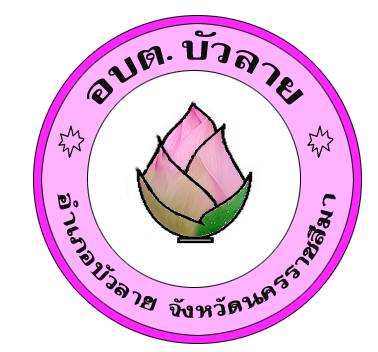 การดำเนินการตามนโยบายการบริหารทรัพยากรบุคคลประจำปีงบประมาณ พ.ศ. ๒๕๖๕องค์การบริหารส่วนตำบลบัวลายอำเภอบัวลาย จังหวัดนครราชสีมาการดำเนินการตามนโยบายการบริหารทรัพยากรบุคคล 
ขององค์การบริหารส่วนตำบลบัวลาย อำเภอบัวลาย จังหวัดนครราชสีมา 		องค์การบริหารส่วนตำบลบัวลาย  ได้ดำเนินการตามนโยบายการบริหารทรัพยากรบุคคล ซึ่งเป็นไปตาม กฎ ระเบียบ และข้อบังคับที่เกี่ยวข้อง ได้แก่ การวางแผนกำลังคน การสรรหาคนดีคนเก่งเพื่อปฏิบัติงานตาม ภารกิจของหน่วยงาน การพัฒนาบุคลากร (การพัฒนาบุคลากร การสร้างทางก้าวหน้าในสายอาชีพ) การพัฒนา คุณภาพชีวิต การบรรจุและแต่งตั้งบุคลากร การประเมินผลการปฏิบัติงาน การส่งเสริมจริยธรรมและรักษาวินัย ของบุคลากรในหน่วยงาน โดยมีรายละเอียดดังนี้ 
 		๑. นโยบายด้านการปรับปรุงโครงสร้างระบบงานและการบริหารอัตรากำลัง เป้าประสงค์วางแผนสนับสนุนและส่งเสริมให้มีโครงสร้าง ระบบงาน การจัดกรอบอัตรากำลังและการบริหารอัตรากำลังให้เหมาะสมกับภารกิจขององค์กรและเพียงพอ มีความคล่องตัวต่อการขับเคลื่อนการดำเนินงาน ของทุกหน่วยงานในองค์กร รวมทั้งมีระบบการประเมินผลที่มีประสิทธิภาพเชื่องโยงกับผลตอบแทนและมีการ กำหนดสมรรถนะและลักษณะที่พึงประสงค์ของพนักงานที่องค์กรคาดหวัง 
 		กลยุทธ์ 
 		๑. ทบทวนและปรับปรุงโครงสร้างองค์กร ระบบงานและกรอบอัตรากำลัง ให้สอดคล้องกับวิสัยทัศน์ พันธกิจ และแผนการปรับบทบาทและภารกิจขององค์การบริหารส่วนตำบลบัวลาย
 		๒. จัดทำสมรรถนะ และนำสมรรถนะมาใช้เป็นเครื่องมือในการบริหารทรัพยากรบุคคล ทั้งด้านการสรรหา การเลื่อนขั้นเงินเดือนและปรับตำแหน่ง การประเมินผลการปฏิบัติงาน การวางแผนการพัฒนาบุคลากรและการ บริหารผลตอบแทน 
 		๓. มีเส้นทางความก้าวหน้าของสายอาชีพ 
 		๔. จัดทำระบบประเมินผลการปฏิบัติงานตามผลสัมฤทธิ์ของงานและสมรรถนะหลัก 
 		๕. จัดทำแผนการสืบทอดตำแหน่งงานและการบริหารจัดการคนดี และคนเก่งขององค์กร
 		การดำเนินการ 
 		๑. จัดทำแผนอัตรากำลัง ๓ ปี (พ.ศ.๒๕๖๔-๒๕๖๖) และได้ทบทวนและปรับปรุงโครงสร้างองค์กร ระบบงานและกรอบอัตรากำลัง ให้สอดคล้องกับวิสัยทัศน์ พันธกิจ และแผนการปรับบทบาทและภารกิจของ องค์การบริหารส่วนตำบลหนองขาม(รายละเอียดตามแผนอัตรากำลัง ๓ ปี พ.ศ. ๒๕๖๔-๒๕๖๖) 
 		๒. จัดทำคู่มือการประเมินผลการปฏิบัติงาน (ระบบแท่ง) (รายละเอียดตามคู่มือการประเมินผลการ ปฏิบัติการ) 
 		๓. จัดทำคู่มือแผนเส้นทางความก้าวหน้าในอาชีพ (Career Planning) (รายละเอียดตามคู่มือแผนเส้นทาง ความก้าวหน้าในอาชีพ) 
 		๒. นโยบายด้านการพัฒนาบุคลากร 
 		เป้าประสงค์ส่งเสริมให้มีการพัฒนาอย่างเป็นระบบ ทั่วถึง และต่อเนื่อง โดยการเพิ่มพูนความรู้ ความสามารถ ศักยภาพ และทักษะการท างานที่เหมาะสม สอดคล้องกับสถานการณ์ วิสัยทัศน์ และยุทธศาสตร์ ขององค์กร เพื่อให้การขับเคลื่อนการดำเนินงานตามพันธกิจขององค์กรเป็นไปอย่างมีประสิทธิภาพและประสบ ผลสำเร็จตามเป้าหมาย รวมทั้งส่งเสริมคุณธรรมและจริยธรรมให้กับบุคลากรในองค์กร 		กลยุทธ์ 
 		๑. จัดทำแผนพัฒนาบุคลากรให้สอดคล้องกับบทบาทและภารกิจของ อบต.บัวลาย 
 		๒. จัดทำแผนพัฒนาบุคลากรตามตำแหน่งงานและสายอาชีพตามสมรรถนะ แผนการสืบทอดตำแหน่งและ การบริหารจัดการคนดีและคนเก่งขององค์กร 
 		๓. พัฒนาศักยภาพผู้บริหาร และเพิ่มขีดความสามารถในการปฏิบัติงานให้กับผู้ปฏิบัติงานทุกระดับตาม สายอาชีพและตำแหน่งงานอย่างต่อเนื่อง 
 		๔. ส่งเสริมให้บุคลากรยึดมั่นในวัฒนธรรมองค์กร ปฏิบัติตามจรรยาบรรณของ อบต.บัวลาย 
 		๕. พัฒนางานด้านการจัดการความรู้ องค์ความรู้ เพื่อสร้างวัฒนธรรมเรียนรู้ การถ่ายทอดความรู้การ แลกเปลี่ยนความรู้และประสบการณ์ในการท างานอย่างต่อเนื่อง 
 		การดำเนินการ 
 		๑. จัดทำแผนพัฒนาบุคลากร ประจำปีงบประมาณ พ.ศ.๒๕๖๕ (รายละเอียดตามแผนพัฒนาบุคลากร) 
 		๒. จัดส่งบุคลากรตามสายงานไปฝึกอบรมฯ 
 		๓. นโยบายด้านการพัฒนาระบบสารสนเทศ เป้าประสงค์ส่งเสริมสนับสนุนให้มีการน าระบบเทคโนโลยีสารสนเทศมาใช้ในการบริหารจัดการทรัพยากร มนุษย์ เพื่อให้ได้ข้อมูลที่ถูกต้อง ครบถ้วน รวดเร็ว ทันสมัยและเป็นปัจจุบัน ช่วยลดขั้นตอนของงานปริมาณเอกสาร สามารถนำไปวิเคราะห์เพื่อการวางแผนตัดสินใจในการปฏิบัติงานและใช้บริหารงานด้วยบุคลากรได้อย่างมี ประสิทธิภาพ 
 		กลยุทธ์ 
 		๑. พัฒนาระบบฐานข้อมูลบุคลากร 
 		๒. ปรับปรุงและพัฒนาระบบสารสนเทศด้านการบริหารจัดการบุคลากร 
 		๓. เสริมสร้างความรู้เกี่ยวกับระบบสารสนเทศด้านการบริหารจัดการบุคลากรให้ผู้ปฏิบัติงานเพื่อรองรับ การใช้งานระบบ และเพื่อขีดความสามารถของบุคลากร เพื่อรองรับการพัฒนาระบบในอนาคต 
 		การดำเนินการ 
 		๑. กรอกระบบฐานข้อมูลบุคลากรแห่งชาติ เป็นปัจจุบัน 
 		๒. ปรับปรุงและพัฒนาระบบสารสนเทศด้านการลาต่าง ๆ ให้ทันสมัยยิ่งขึ้น 
 		๓. จัดส่งบุคลากรในสังกัดเข้ารับการฝึกอบรมด้านสารสนเทศ 
 		๔. นโยบายด้านสวัสดิการ  		เป้าประสงค์ เสริมสร้างความมั่นคง ขวัญกำลังใจ คุณภาพชีวิตที่ดี ความผาสุกและพึงพอใจให้ผู้ปฏิบัติงาน เพื่อรักษาคนดี คนเก่งไว้กับองค์กร โดยการส่งเสริมความก้าวหน้าของผู้ปฏิบัติงานและสมรรถนะในทุกโอกาส สร้าง ช่องทางการสื่อสาร ให้สิ่งจูงใจ ผลประโยชน์ตอบแทนพิเศษ จัดสวัสดิการความปลอดภัย อาชีวอนามัย และ สิ่งแวดล้อมในการทำงาน ตามความจำเป็นและเหมาะสนมเป็นไปตามที่กฎหมายกำหนด และสนับสนุนการดำเนิน กิจกรรมเพื่อสร้างความสัมพันธ์อันดี ระหว่างผู้บริหารและพนักงานทุกระดับ 
 		กลยุทธ์ 
 		๑. ปรับปรุงระบบแรงจูงใจในการปฏิบัติงาน 
 		๒. ปรับปรุงสภาพความปลอดภัย อาชีวอนามัย และสภาพแวดล้อมในการทำงาน 
 		๓. การคัดเลือกบุคลากรดีเด่นด้านการแต่งกาย 
 		๔. ยกย่องพนักงานที่เป็นคนเก่ง คนดีและคุณประโยชน์ให้องค์กร 
 		๕. ปรับปรุงระบบสวัสดิการ ผลตอบแทนพิเศษ 
 		๖. ปรับปรุงช่องทางการสื่อสารด้านการบริหารทรัพยากรมนุษย์ 
 		การดำเนินการ 
 		๑. จัดทำประกาศมาตรการให้รางวัลและบทลงโทษของพนักงานส่วนตำบล และพนักงานจ้าง 
 		๕. นโยบายด้านการบริหาร 
 		๕.๑ กระจายอำนาจไปสู่ผู้บริหารระดับหัวหน้างาน ซึ่งเป็นผู้บังคับบัญชาในระดับต้น 
 		๕.๒ มีการกำหนดแผนกลยุทธ์เพื่อเป็นแนวทางในการบริหารงานให้เป็นไปตามแผนงาน และทิศทางที่ วางไว้  
 		๕.๓ มีการจัดทำแผนปฏิบัติงานประจำปีตามภาระหน้าที่ความรับผิดชอบที่กำหนดไว้ 
 		๕.๔ มีการบริหารจัดการมุ่งสู่คุณภาพด้วยความมุ่งมั่น รวดเร็ว ถูกต้อง และมีประสิทธิภาพให้มีความคุ้มค่า และเกิดประโยชน์สูงสุด 
 		๕.๕ มีการติดตามและประเมินผลด้วยการประชุมประจำเดือนและคณะกรรมการประเมินผลการ ปฏิบัติงาน เพื่อรับทราบปัญหาอุปสรรค และปรับปรุงแก้ไขอย่างต่อเนื่อง 
 		๖. นโยบายด้านอัตรากำลังและการบริหารอัตรากำลัง 
 		๑. บริหารกำลังคนให้สอดคล้องกับความจำเป็นตามพันธกิจ 
 		๒. พัฒนาระบบวางแผนและติดตามประเมินผลการใช้กำลังคน 
 		๓. พัฒนาผลิตภาพและความคุ้มค่าของกำลังคน 
 		๔. พัฒนาระบบเทคโนโลยีสารสนเทศด้านการบริหารกำลังคน โดยให้มีอัตรากำลังในแผนอัตรากำลัง ๓ ปี (พ.ศ.๒๕๖๔ – ๒๕๖๖) ดังนี้  		๗. นโยบายด้านการสร้างและพัฒนาระบบการบริหารจัดการองค์ความรู้ 
 		๗.๑ สร้างความรู้และความเข้าใจให้กับบุคลากรเกี่ยวกับกระบวนการและคุณค่าของการจัดการความรู้  
 		๗.๒ ส่งเสริมและสนับสนุนวัฒนธรรมขององค์กรที่เอื้อต่อการแบ่งปันและถ่ายทอด 
 		๗.๓ ส่งเสริมให้มีการพัฒนาระบบจัดการความรู้ เพื่อให้บุคลากรสามารถเข้าถึงองค์ความรู้ต่าง ๆ ของ องค์กร และเกิดการแลกเปลี่ยนเรียนรู้ได้อย่างมีประสิทธิภาพ 
 		๗.๔ จัดท า “แผนการจัดการความรู้ (Knowledge Management Process) เป็นกระบวนการที่จะช่วย ให้เกิดพัฒนาการของความรู้ หรือการจัดการความรู้ที่จะเกิดขึ้นภายในองค์กร มีทั้งหมด 7 ขั้นตอน คือ 
 		๑. การบ่งชี้ความรู้เป็นการพิจารณาว่าองค์กรมีวิสัยทัศน์ พันธกิจ ยุทธศาสตร์ เป้าหมายคืออะไรและ เพื่อให้บรรลุเป้าหมาย เราจำเป็นต้องใช้อะไร ขณะนี้เรามีความรู้อะไรบ้าง อยู่ในรูปแบบใด อยู่ที่ใคร 
 		๒. การสร้างและแสวงหาความรู้ เช่นการสร้างความรู้ใหม่ แสวงหาความรู้จากภายนอก รักษา ความรู้เก่า กำจัดความรู้ที่ใช้ไม่ได้แล้ว 
 		๓. การจัดความรู้ให้เป็นระบบ เป็นการวางโครงสร้างความรู้ เพื่อเตรียมพร้อมสำหรับการเก็บความรู้อย่าง เป็นระบบในอนาคต 
 		๔. การประมวลและกลั่นกรองความรู้ เช่น ปรับปรุงรูปแบบเอกสารให้เป็นมาตรฐาน ใช้ภาษาเดียวกัน ปรับปรุงเนื้อหาให้สมบูรณ์ 
 		๕. การเข้าถึงความรู้ เป็นการทำให้ผู้ใช้ความรู้เข้าถึงความรู้ที่ต้องการได้ง่ายและสะดวก เช่น ระบบ เทคโนโลยีสารสนเทศ (IT) Web board บอร์ดประชาสัมพันธ์ เป็นต้น 
 		๖. การแบ่งปันแลกเปลี่ยนความรู้ ทำได้หลายวิธีการ โดยกรณีเป็น Explicit Knowledge อาจจัดทำเป็น เอกสาร ฐานความรู้ เทคโนโลยีสารสนเทศ หรือกรณีเป็น Tacit Knowledge จัดทำเป็นระบบ ทีมข้ามสายงาน กิจกรรมกลุ่มคุณภาพและนวัตกรรม ชุมชนแห่งการเรียนรู้ ระบบพี่เลี้ยง การสับเปลี่ยนงาน การยืมตัวเวที แลกเปลี่ยนความรู้ เป็นต้น 
 		๗. การเรียนรู้ ควรทำให้การเรียนรู้เป็นส่วนหนึ่งของงาน เช่น เกิดระบบการเรียนรู้จากสร้างองค์ความรู้ การน าความรู้ในไปใช้ เกิดการเรียนรู้และประสบการณ์ใหม่ และหมุนเวียนต่อไปอย่างต่อเนื่อง 
 		กระบวนการบริหารจัดการการเปลี่ยนแปลง (Change Management Process) เป็นกรอบความคิดแบบหนึ่ง เพื่อให้องค์กรที่ต้องการจัดการความรู้ภายในองค์กร ได้มุ่งเน้นถึงปัจจัย แวดล้อมภายในองค์กร ที่จะมีผลกระทบต่อการจัดการความรู้ ประกอบด้วย ๖ องค์ประกอบ ดังนี้ 
 		๑. การเตรียมการและปรับเปลี่ยนพฤติกรรม – เช่น กิจกรรมการมีส่วนร่วมและสนับสนุนจากผู้บริหาร (ที่ทุกคนมองเห็น) โครงสร้างพื้นฐานขององค์กร,ทีม/หน่วยงานที่รับผิดชอบ,มีระบบการติดตามและประเมินผล, กำหนดปัจจัยแห่งความสำเร็จชัดเจน 
 		๒. การสื่อสาร - เช่น กิจกรรมที่ทำให้ทุกคนเข้าใจถึงสิ่งที่องค์กรจะทำ , ประโยชน์ที่จะเกิดขึ้นกับทุกคน, แต่ละคนจะมีส่วนร่วมได้อย่างไร 
 		๓. กระบวนการและเครื่องมือ - ช่วยให้การค้นหา เข้าถึง ถ่ายทอดและแลกเปลี่ยนความรู้สะดวกรวดเร็ว ขึ้น โดยการเลือกใช้กระบวนการและเครื่องมือ ขึ้นกับชนิดของความรู้,ลักษณะขององค์กร (ขนาด,สถานที่ตั้งฯลฯ), ลักษณะการทำงาน,วัฒนธรรมองค์กร,ทรัพยากร 
 		๔. การเรียนรู้ – เพื่อสร้างความเข้าใจและตระหนักถึงความสำคัญและหลักการของการจัดการความรู้โดย การเรียนรู้ต้องพิจารณาถึง เนื้อหา ,กลุ่มเป้าหมาย, วิธีการ , การประเมินผลและปรับปรุง 
 		๕. การวัดผล – เพื่อให้ทราบว่าการดำเนินการได้บรรลุเป้าหมายที่ตั้งไว้หรือไม่, มีการนำผลของการวัดมา ใช้ในการปรับปรุงแผนและการดำเนินการให้ดีขึ้น , มีการนำผลการวัดมาใช้ในการสื่อสารกับบุคลากรในทุกระดับให้ เห็นประโยชน์ของการจัดการความรู้ และการวัดผลต้องพิจารณาด้วยว่าจะวัดผลที่ขั้นตอนไหนได้แก่ วัดระบบ (System) , วัดที่ผลลัพธ์ (Out put) หรือวัดที่ประโยชน์ที่จะได้รับ (Out come) 
 		๖. การยกย่องชมเชยและให้รางวัล เป็นการสร้างแรงจูงใจให้เกิดการปรับเปลี่ยนพฤติกรรมและการมีส่วน ร่วมของบุคลากรในทุกระดับ โดยข้อควรพิจารณาได้แก่ ค้นหาความต้องการของบุคลากร ,แรงจูงใจระยะสั้นและ ระยะยาว,บูรณาการกับระบบที่มีอยู่ ,ปรับเปลี่ยนให้เข้ากับกิจกรรมที่ทำในแต่ละช่วงเวลา 
 		๘. นโยบายด้านภาระงาน 
 		๘.๑ มีการกำหนดภาระงานของบุคคลทุกคนอย่างชัดเจน (รายละเอียดตามคำสั่งมอบหมายงาน) 
 		๘.๒ มีการจัดทำคู่มือการปฏิบัติงานของทุกงาน ๘.๓ บุคลากรมีการพัฒนา ศึกษา ทำความเข้าใจถึงภาระงานร่วมกันอย่างสม่ำเสมอโดยทุกงานจะต้อง มี การประชุมบุคลากรภายในเพื่อเป็นการรายงานผลการดำเนินงาน การแก้ไขปัญหาอุปสรรคและปรับปรุง ภาระงาน ประจำทุกเดือน โดยให้งานการเจ้าหน้าที่ จัดทำคำสั่งการแบ่งงานและกำหนดหน้าที่ความรับผิดชอบของส่วน ราชการ ในองค์การบริหารส่วนตำบลบัวลาย แยกเป็นส่วนราชการ และให้มีการทบทวนการปฏิบัติหน้าที่ทุก รอบการประเมิน หรือเมื่อมีภาระงานเปลี่ยนแปลงไปจากเดิม 
 		๙. นโยบายด้านระบบสารสนเทศ 
 		๙.๑ ให้ทุกงานในทุกกองใช้ข้อมูลเพื่อวิเคราะห์งานจากแหล่งข้อมูลเดียวกัน 
 		๙.๒ ให้ทุกงานจัดทำฐานข้อมูลด้ายระบบคอมพิวเตอร์ในภารกิจของงานนั้น ๆ และหาแนวทางในการ เชื่องโยงข้อมูลเพื่อใช้ร่วมกัน 
 		๙.๓ ให้มีการปรับปรุงฐานข้อมูลที่รับผิดชอบให้เป็นปัจจุบันอย่างสม่ำเสมอ โดยให้ปฏิบัติตามแผนแม่บท สารสนเทศขององค์การบริหารส่วนตำบลหนองขาม งานการเจ้าหน้าที่มีการประชาสัมพันธ์ผ่านเทคโนโลยี สารสนเทศอย่างต่อเนื่อง (เว๊ปไซต์ อบต.บัวลาย) 
 		๑๐. นโยบายด้านการมีส่วนร่วมในการบริหาร 
 		๑๐.๑ มีการประชุมหัวหน้างานกับผู้อำนวยการกองเพื่อเป็นการรายงานผลติดตาม และร่วมแก้ไขปัญหา อุปสรรค ตลอดจนร่วมให้ข้อเสนอแนะต่อการบริหารของหน่วยงานเป็นประจำ 
 		๑๐.๒ ทุกงานมีการประชุมงาน เพื่อให้บุคลากรมีส่วนร่วมในการพัฒนาและปรับปรุงการปฏิบัติงานร่วมกัน 
 		๑๐.๓ สนับสนุนและส่งเสริมให้บุคลากรมีส่วนร่วมในกิจกรรม 
 		๑๐.๔ ส่งเสริมมาตรการการมีส่วนร่วมในการใช้ทรัพยากรร่วมกันอย่างมีประสิทธิภาพ 
 		๑๐.๕ ส่งเสริมและสนับสนุนการสร้างและใช้องค์ความรู้ในกระบวนการทำงาน เพื่อให้บุคลากรพัฒนา ทักษะและความชำนาญในการปฏิบัติงานให้บรรลุผลตามพันธกิจขององค์กรให้เกิดประโยชน์ประสิทธิภาพสูงสุด และมีศักยภาพในการพัฒนาตนเอง 
 		๑๑. นโยบายด้านการพัฒนาทรัพยากรบุคคล 
 		๑๑.๑ มีการสนับสนุนส่งเสริมพัฒนาทรัพยากรบุคคลเพื่อเพิ่มขีดความสามารถในการปฏิบัติงานอย่าง ต่อเนื่องด้ายการส่งบุคลากรเข้ารับการอบรมในหลักสูตรต่าง ๆ ที่สอดคล้องกับแผนพัฒนาบุคลากร 
 		๑๑.๒ สนับสนุนให้บุคลากรได้รับการศึกษาต่อในระดับที่สูงขึ้น 
 		๑๑.๓ มีการติดตามประเมินผลการพัฒนาบุคลากรทั้งด้านทักษะวิชาการการรอบรู้และนำผลมาเป็นแนว ในการปรับปรุงการพัฒนาบุคลากรให้มีประสิทธิภาพอย่างต่อเนื่อง โดยให้งานการเจ้าหน้าที่จัดทำแผนพัฒนา บุคลากรให้สอดคล้องกับแผนอัตรากำลัง ๓ ปี (พ.ศ.๒๕๖๔-๒๕๖๖) และรายงานสรุปผลประจำปี 
 		๑๒. นโยบายด้านการเงินและงบประมาณ 
 		๑๒.๑ มีการจัดทำแผนการใช้เงินงบประมารทั้งงบประมาณแผ่นดินและเงินรายได้ ให้เป็นไปตาม วัตถุประสงค์และสอดคล้องกับภารกิจของกอง และให้เป็นไปตามแผนปฏิบัติงานประจำปี 
 		๑๒.๒ มีการจัดทำสรุปรายงานการใช้จ่ายงบประมาณทั้งงบประมาณแผ่นดินและเงินรายได้ประจำเดือน เวียนให้บุคลากร และประชาชนทั่วไปได้ทราบทุกเดือน 
 		๑๒.๓ มีการนำเทคโนโลยีมาใช้ในการบริหารจัดการเพื่อให้การดำเนินงานเป็นระบบการบริหารและ จัดการตามระบบบัญชีมาใช้ 
 		๑๒.๔ มีการมอบหมายให้บุคลากรมีส่วนร่วมรับผิดชอบและปฏิบัติงานด้ายความโปร่งใส โดยให้กองคลัง ดำเนินการจัดทำรายงานสรุปผลการดำเนินงานแล้วประชาสัมพันธ์ให้ทุกกองและประชาชนทั่วไปได้รับทราบเป็น ประจำทุกเดือน 
 		๑๓. นโยบายด้านการทำนุบำรุงศิลปวัฒนธรรม 
 		๑๓.๑ สนับสนุนและส่งเสริมให้บุคลากรมีส่วนร่วมในกิจกรรมด้านการทำนุบำรุงศิลปวัฒนธรรมของ ท้องถิ่น 
 		๑๓.๒ จัดทำแผน/กิจกรรม/โครงการที่เป็นประโยชน์สอดคล้องกับแผนงานด้านทำนุบำรุงศิลปวัฒนธรรม 
 		๑๓.๓ ดำเนินการให้ผู้บริหารและบุคลากรตระหนักในกิจกรรมด้านการทำนุบำรุงศิลปวัฒนธรรมที่นำไปสู่ การสร้างสรรค์ รวมทั้งการอนุรักษ์ ฟื้นฟู สืบสานประเพณีและวัฒนธรรม 
 		๑๔. นโยบายด้านคุณธรรมจริยธรรมองค์การบริหารส่วนตำบลบัวลาย อนุสนธิจากคณะกรรมการมาตรฐานการบริหารงานบุคคลส่วนท้องถิ่น (ก.ถ.) ได้กำหนดมาตรฐาน ทาง คุณธรรมจริยธรรมของข้าราชการ พนักงาน และลูกจ้างประจำขององค์กรปกครองส่วนท้องถิ่น ซึ่งได้ประมวลขึ้น จากข้อเสนอแนะของผู้บริหารท้องถิ่นและประชาชนผู้รับบริการ จากองค์กรปกครองส่วนท้องถิ่นโดยมีวัตถุประสงค์ เพื่อใช้เป็นหลักการและแนวทางปฏิบัติให้ข้าราชการหรือ พนักงานส่วนท้องถิ่นและลูกจ้างขององค์กรปกครองส่วน ท้องถิ่นโดยทั่วไปใช้ยึดถือปฏิบัติเป็นเครื่องกำกับความประพฤติ ได้แก่ 
 		๑. พึงดำรงตนให้ตั้งมั่นอยู่ในศีลธรรม ปฏิบัติหน้าที่ด้วยความซื่อสัตย์ สุจริต เสียสละ และมีความ รับผิดชอบ 
 		๒. พึงปฏิบัติหน้าที่อย่างเปิดเผย โปร่งใส พร้อมให้ตรวจสอบ 
 		๓. พึงให้บริการด้วยความเสมอภาคสะดวกรวดเร็วมีอัธยาศัยไมตรีโดยยึดประโยชน์ของประชาชนเป็นหลัก 
 		๔. พึงปฏิบัติหน้าที่โดยยึดผลสัมฤทธิ์ของงานอย่างคุ้มค่า 
 		๕. พึงพัฒนาทักษะ ความรู้ ความสามารถ และตนเองให้ทันสมัยอยู่เสมอส่วนราชการกรอบอัตรา
กำลังเดิมอัตราตำแหน่งที่คาดว่าจะต้องใช้ในช่วงระยะเวลา 3 ปี ข้างหน้าอัตราตำแหน่งที่คาดว่าจะต้องใช้ในช่วงระยะเวลา 3 ปี ข้างหน้าอัตราตำแหน่งที่คาดว่าจะต้องใช้ในช่วงระยะเวลา 3 ปี ข้างหน้าเพิ่ม / ลดเพิ่ม / ลดเพิ่ม / ลดหมายเหตุส่วนราชการกรอบอัตรา
กำลังเดิม256425652566256425652566หมายเหตุปลัด อบต. (นักบริหารงานท้องถิ่น ระดับ กลาง)1111-  --ว่างเดิมรองปลัด อบต.(นักบริหารงานท้องถิ่น ระดับ ต้น)1111---สำนักงานปลัดหัวหน้าสำนักปลัด (นักบริหารงานทั่วไป ระดับ ต้น) 1111  ---ว่างเมื่อ15 ต.ค. 63นักจัดการงานทั่วไปชำนาญการ1111-  --นักวิเคราะห์นโยบายและแผน ชก.1 1 1 1-  --นักทรัพยากรบุคคลชำนาญการ 11 11 -  --นักพัฒนาชุมชนชำนาญการ1111-  --นิติกรชำนาญการ1111---นักวิชาการสาธารณสุข ปก./ชก.1111---ว่างเดิมเจ้าพนักงานธุรการชำนาญงาน11  1 1-  --จพง.ป้องกันและบรรเทาสาธารณภัย ปง./ชง. 111 1 --ว่างเดิมลูกจ้างประจำ คนงานทั่วไป1 1 1 1- --พนักงานจ้างตามภารกิจผู้ช่วยเจ้าพนักงานพัฒนาชุมชน1111-  --ผู้ช่วยเจ้าพนักงานสาธารณสุข1111-  --พนักงานขับรถยนต์1111-  --พนักงานจ้างทั่วไปนักการภารโรง1111-  --กองคลังผู้อำนวยการกองคลัง (นักบริหารงานคลัง ระดับ ต้น)1 1 1 1-  --ว่างเดิมนักวิชาการเงินและบัญชี ปก./ชก.1 1 1 1-  --ว่างเดิมเจ้าพนักงานพัสดุ ปง.1111-  --เจ้าพนักงานจัดเก็บรายได้ ชง.   1 1 1 1-  --ลูกจ้างประจำเจ้าพนักงานการเงินและบัญชี1111-  --พนักงานจ้างตามภารกิจผู้ช่วยเจ้าพนักงานพัสดุ 1 1 1 1-  --ผู้ช่วยเจ้าพนักงานจัดเก็บรายได้ 1 1 1 1-  --กองช่างผู้อำนวยการกองช่าง (นักบริหารงานช่าง ระดับ ต้น) 1 1 1 1-  --ว่างเดิมนายช่างโยธา ชง.1111-  --พนักงานจ้างตามภารกิจผู้ช่วยนายช่างโยธา1111---ว่างเดิมผู้ช่วยนายช่างไฟฟ้า1111---ว่างเดิมผู้ช่วยเจ้าพนักงานธุรการ  1 1 1 1-  --กองการศึกษา ฯผู้อำนวยการกองการศึกษาฯ (นักบริหารงานศึกษา ระดับ ต้น)1 1  11- --ว่างเมื่อ15 พ.ค.64นักวิชาการศึกษา ปก./ชก. 1 11 1- --ว่างเดิมครู คศ.1 1 11 1---ครูผู้ดูแลเด็ก1111+1ว่างเดิมพนักงานจ้างตามภารกิจ.ผู้ช่วยเจ้าพนักงานธุรการ 1 11 1-  --ผู้ดูแลเด็ก (ผู้มีทักษะ) 1 11 1-  --ผู้ดูแลเด็ก (ผู้มีทักษะ) 1 11 1-  --ผู้ช่วยครูผู้ดูแลเด็ก (คุณวุฒิ) 1 11 1-  --ว่างเดิมพนักงานจ้างทั่วไปคนงานทั่วไป 1 11 1-  --หน่วยตรวจสอบภายในนักวิชาการตรวจสอบภายใน ปก./ชก. 1 11 1-  --